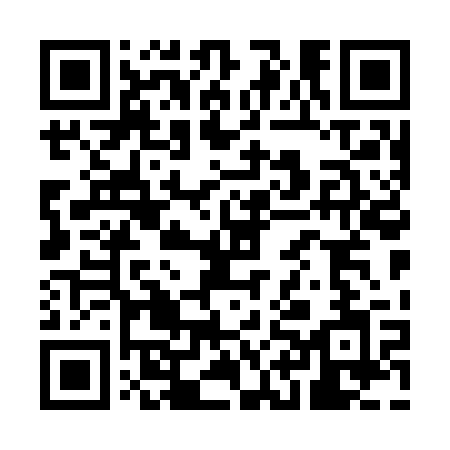 Prayer times for Neumarkt im Hausruckkreis, AustriaWed 1 May 2024 - Fri 31 May 2024High Latitude Method: Angle Based RulePrayer Calculation Method: Muslim World LeagueAsar Calculation Method: ShafiPrayer times provided by https://www.salahtimes.comDateDayFajrSunriseDhuhrAsrMaghribIsha1Wed3:355:461:025:028:1910:212Thu3:325:441:025:028:2110:243Fri3:305:421:025:038:2210:264Sat3:275:411:025:048:2410:285Sun3:245:391:025:048:2510:316Mon3:215:381:025:058:2610:337Tue3:195:361:025:058:2810:368Wed3:165:351:025:068:2910:389Thu3:135:331:025:068:3110:4110Fri3:105:321:025:078:3210:4311Sat3:085:301:025:078:3310:4612Sun3:055:291:015:088:3510:4813Mon3:025:281:015:088:3610:5114Tue2:595:261:015:098:3710:5315Wed2:575:251:025:098:3910:5616Thu2:545:241:025:108:4010:5817Fri2:515:231:025:108:4111:0118Sat2:485:211:025:118:4211:0319Sun2:465:201:025:118:4411:0620Mon2:455:191:025:128:4511:0821Tue2:445:181:025:128:4611:1122Wed2:445:171:025:128:4711:1223Thu2:445:161:025:138:4911:1224Fri2:435:151:025:138:5011:1325Sat2:435:141:025:148:5111:1326Sun2:435:131:025:148:5211:1427Mon2:425:121:025:158:5311:1428Tue2:425:111:025:158:5411:1529Wed2:425:111:035:168:5511:1530Thu2:425:101:035:168:5611:1631Fri2:425:091:035:168:5711:17